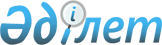 О признании утратившими силу некоторых приказов Министра внутренних дел Республики КазахстанПриказ Министра внутренних дел Республики Казахстан от 14 июля 2020 года № 514. Зарегистрирован в Министерстве юстиции Республики Казахстан 17 июля 2020 года № 20983
      ПРИКАЗЫВАЮ:
      1. Признать утратившим силу некоторые приказы Министра внутренних дел Республики Казахстан, согласно приложению к настоящему приказу.
      2. Комитету миграционной службы Министерства внутренних дел Республики Казахстан в установленном законодательством порядке обеспечить:
      1) государственную регистрацию настоящего приказа в Министерстве юстиции Республики Казахстан;
      2) размещение настоящего приказа на официальном интернет-ресурсе Министерства внутренних дел Республики Казахстан;
      3) в течение десяти календарных дней после государственной регистрации настоящего приказа в Министерстве юстиции Республики Казахстан представить в Юридический департамент Министерства внутренних дел Республики Казахстан сведения об исполнении мероприятий, предусмотренных пунктом 1) и 2) настоящего приказа.
      3. Настоящий приказ вводится в действие по истечении десяти календарных дней после дня его первого официального опубликования.
      "СОГЛАСОВАН"
Министерство цифрового развития, 
инновации и аэрокосмической 
промышленности 
Республики Казахстан
"___" _________ 2020 года  Перечень утративших силу некоторых приказов 
Министра внутренних дел Республики Казахстан
      1. Приказ Министра внутренних дел Республики Казахстан от 13 марта 2017 года № 180 "Об утверждении стандарта государственной услуги "Выдача, восстановление или продление на территории Республики Казахстан иностранцам и лицам без гражданства виз на право выезда из Республики Казахстан и въезда в Республику Казахстан" (зарегистрирован в Реестре государственной регистрации нормативных правовых актов № 15042, опубликован 16 мая 2017 года в Эталонном контрольном банке нормативно-правовых актов Республики Казахстан). 
      2. Приказ исполняющего обязанности Министра внутренних дел Республики Казахстан от 24 мая 2017 года № 356 "Об утверждении регламента государственной услуги "Выдача, восстановление или продление на территории Республики Казахстан иностранцам и лицам без гражданства виз на право выезда из Республики Казахстан и въезда в Республику Казахстан" (зарегистрирован в Реестре государственной регистрации нормативных правовых актов № 15268, опубликован 10 июля 2017 года в Эталонном контрольном банке нормативно-правовых актов Республики Казахстан).
      3. Приказ Министра внутренних дел Республики Казахстан от 25 декабря 2018 года № 939 "О внесении изменений в приказ Министра внутренних дел Республики Казахстан от 13 марта 2017 года № 180 "Об утверждении стандарта государственной услуги "Продление и выдача выездных виз" (зарегистрирован в Реестре государственной регистрации нормативных правовых актов 28 декабря 2018 года № 18088, опубликован 8 января 2019 года в Эталонном контрольном банке нормативно-правовых актов Республики Казахстан).
      4. Приказ Министра внутренних дел Республики Казахстан от 29 декабря 2018 года № 961 "Об утверждении стандарта государственной услуги "Прием и согласование приглашений принимающих лиц по выдаче виз Республики Казахстан" (зарегистрирован в Реестре государственной регистрации нормативных правовых актов № 18156, опубликован 14 января 2019 года в Эталонном контрольном банке нормативно-правовых актов Республики Казахстан).
      5. Приказ Министра внутренних дел Республики Казахстан от 11 февраля 2019 года № 113 "Об утверждении регламента государственной услуги "Прием и согласование приглашений принимающих лиц по выдаче виз Республики Казахстан" (зарегистрирован в Реестре государственной регистрации нормативных правовых актов № 18314, опубликован 19 февраля 2019 года в Эталонном контрольном банке нормативно-правовых актов Республики Казахстан).
      6. Приказ Министра внутренних дел Республики Казахстан от 15 февраля 2019 года № 124 "О внесении изменений и дополнения в приказ исполняющего обязанности Министра внутренних дел Республики Казахстан от 24 мая 2017 года № 356 "Об утверждении регламента государственной услуги "Продление и выдача выездных виз" (зарегистрирован в Реестре государственной регистрации нормативных правовых актов № 18332, опубликован 1 марта 2019 года в Эталонном контрольном банке нормативно-правовых актов Республики Казахстан).
					© 2012. РГП на ПХВ «Институт законодательства и правовой информации Республики Казахстан» Министерства юстиции Республики Казахстан
				
      Министр внутренних дел 
Республики Казахстан 

Е. Тургумбаев
Приложение к приказу
от 14 июля 2020 года № 514